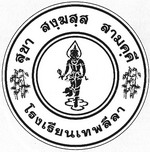 แผนการจัดการเรียนรู้ที่ ....1. มาตรฐานการเรียนรู้ / ตัวชี้วัด / ผลการเรียนรู้    ........................................................................................................................................................................................................................................................................................................................................................................................2. จุดประสงค์การเรียนรู้........................................................................................................................................................................................................................................................................................................................................................................................ 
………………………………………………………………………………………………………………………………………………………………………3. สาระสำคัญ/ความคิดรวบยอด    ………………………………………………………………………………………………………………………………………………………………………………………………………………………………………………………………………………………………………………………………………………4. สาระการเรียนรู้
     ความรู้  (K) .............................................................................................................................................................     ทักษะ/กระบวนการ ( P )………………………………………………………………………………………………………………………….     เจตคติ – ค่านิยม ( A )…………………………………………………………………………………………………………………………….5. คุณลักษณะอันพึงประสงค์
………………………………………………………………………………………………………………………………………………………………………6. สมรรถนะสำคัญของผู้เรียน
………………………………………………………………………………………………………………………………………………………………………7. ชิ้นงานหรือภาระงาน (หลักฐาน / ร่องรอยแสดงความรู้)
………………………………………………………………………………………………………………………………………………………………………
8. การจัดกิจกรรมการเรียนรู้ ............................................................................................................................................................................................ ............................................................................................................................................................................................9. สื่อการเรียนรู้
............................................................................................................................................................................................………………………………………………………………………………………………………………………………………………………………………
10. แหล่งการเรียนรู้
………………………………………………………………………………………………………………………………………………………………………
………………………………………………………………………………………………………………………………………………………………………11. การวัดและประเมินผล12. กิจกรรมเสนอแนะ………………………………………………………………………………………………………………………………………………………………………
13. บันทึกหลังการจัดการเรียนรู้สรุปผลการจัดการเรียนรู้ นักเรียนทั้งหมดจำนวน ........... คน13.1 ด้านเนื้อหา/สาระที่จัดการเรียนรู้.................................................................................................................................................................................................................................................................................................................................................................................................................................................................................................................................................................................... 13.2 ด้านการจัดกิจกรรมการเรียนรู้ / กลยุทธ์ในการจัดการเรียนรู้....................................................................................................................................................................................................................................................................................................................................................................................................................................................................................................................................................................................13.3 ด้านการใช้สื่อ นวัตกรรม เทคโนโลยีทางการศึกษาและแหล่งเรียนรู้.................................................................................................................................................................................................................................................................................................................................................................................................................................................................................................................................................................................... 13.4 ด้านการวัดและประเมินผลการเรียนรู้.................................................................................................................................................................................................................................................................................................................................................................................................................................................................................................................................................................................... 14. จุดเด่นและจุดที่ควรพัฒนา....................................................................................................................................................................................................................................................................................................................................................................................................................................................................................................................................................................................15. แนวทางเสริมสร้างและแก้ไข....................................................................................................................................................................................................................................................................................................................................................................................................................................................................................................................................................................................ลงชื่อ.............................................ผู้สอน(......................................................) ตำแหน่ง ครู...............ความคิดเห็นของหัวหน้าสถานศึกษา/ผู้ที่ได้รับมอบหมายบันทึกหัวหน้ากลุ่มสาระการเรียนรู้ได้ทำการตรวจแผนการจัดการเรียนรู้ของ......................................................................แล้วมีความคิดเห็นดังนี้ลงชื่อ...................................................................      	    (....................................................................)    หัวหน้ากลุ่มสาระการเรียนรู้ ..............................................  .........../.............../.............บันทึกรองผู้อำนวยการกลุ่มบริหารวิชาการ
................................................................................................................................................................................................................................................................................................................................................................................................................................................................................................................................................................................................................................................................................................................................................................................ลงชื่อ...................................................................      	    (....................................................................)    	        รองผู้อำนวยการกลุ่มบริหารวิชาการ .........../.............../.............บันทึกผู้อำนวยการโรงเรียนเทพลีลา
....................................................................................................................................................................................................................................................................................................................................................................................................................................................................................................................................................................................ลงชื่อ...................................................................      	    (....................................................................)    	            ผู้อำนวยการโรงเรียนเทพลีลา .........../.............../.............กลุ่มสาระการเรียนรู้…………………………….รหัสวิชา ..................รายวิชา...........................................ชั้นมัธยมศึกษาปีที่…………………………ภาคเรียนที่ ............ปีการศึกษา ...................................หน่วยการเรียนรู้ที่..............เรื่อง...............................................................................ผู้สอน....................................................................เวลา ............. ชั่วโมงชิ้นงาน / ภาระงานวิธีการวัดผลเครื่องมือวัดผลเกณฑ์การให้คะแนนเกณฑ์การผ่าน1. ด้านความรู้ (K)2.ด้านทักษะ/กระบวนการ (P)3.ด้านเจตคติ-ค่านิยม (A)จุดประสงค์การเรียนรู้นักเรียนที่ผ่านนักเรียนที่ผ่านนักเรียนที่ไม่ผ่านนักเรียนที่ไม่ผ่านจุดประสงค์การเรียนรู้จำนวน (คน)ร้อยละจำนวน (คน)ร้อยละด้านความรู้ (K)ด้านทักษะ / กระบวนการ (P)ด้านเจตคติ – ค่านิยม (A)1. คุณภาพของแผนการจัดการเรียนรู้2. การจัดกิจกรรมการเรียนรู้3. การนำแผนการจัดการเรียนรู้ไปใช้     ดีมาก
     ดี
     พอใช้
     ควรปรับปรุง     เน้นผู้เรียนเป็นสำคัญมาใช้ในการสอนได้อย่างเหมาะสม
     ยังไม่เน้นผู้เรียนเป็นสำคัญควรปรับปรุงพัฒนาต่อไป     นำไปใช้ได้จริง
     ควรปรับปรุงก่อนนำไปใช้ในครั้งต่อไป4. ข้อเสนอแนะ....................................................................................................................................................................................... 
..............................................................................................................................................................................................................................................................................................................................................................................4. ข้อเสนอแนะ....................................................................................................................................................................................... 
..............................................................................................................................................................................................................................................................................................................................................................................4. ข้อเสนอแนะ....................................................................................................................................................................................... 
..............................................................................................................................................................................................................................................................................................................................................................................